FOR WRITTEN REPLYQUESTION 1764NATIONAL ASSEMBLY36/1/4/1(201800182)DATE OF PUBLICATION IN INTERNAL QUESTION PAPER: 1 JUNE 2018 (INTERNAL QUESTION PAPER NO 19-2018)1764. Ms D Kohler (DA) to ask the Minieter of Police:What number of SA Police Service (SAPS) officers resigned in each provincein each of the past three financial years and (b) since 1 April 2D18;what (a) number of SAPS officers resigned from the (i) Mitchells Plain and (ii) Lentegeur Police Station (aa) in each of the past three financial years and (bb) since 1 April 2018 and (b) reasons were put farth in each case?NW1921EREPLY:(1)(a)(b)(2)(i)(ii)(aa)(bb)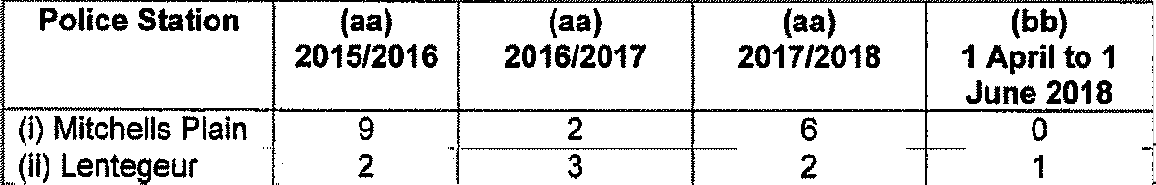 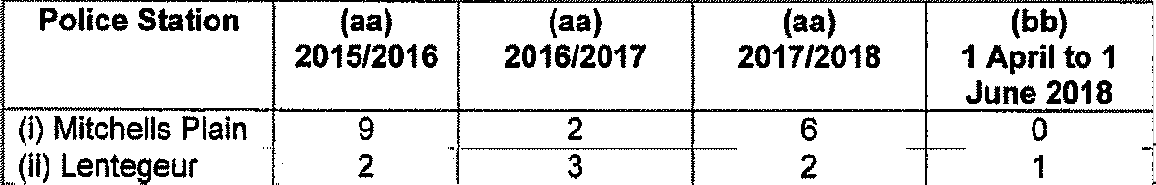 (2)(i)(b)2016/2016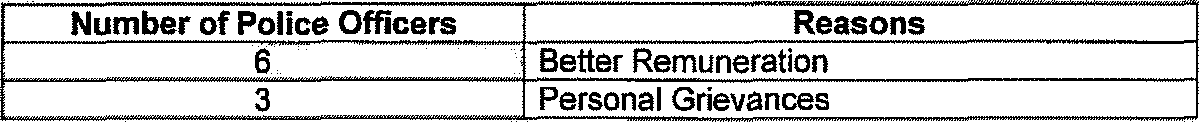 Number of Police Officers 63Reasons Better Remuneration Personal Grievances201612017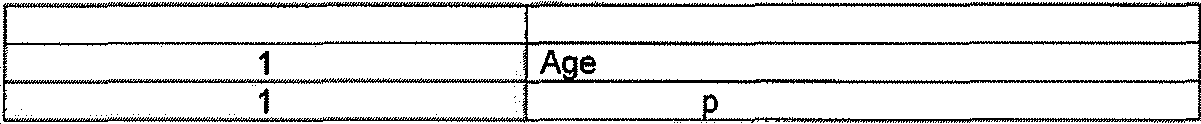 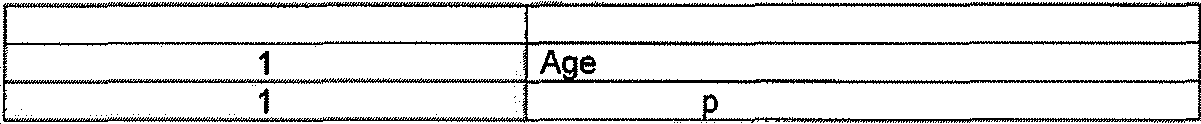 2017/2018(2)(ii)(b)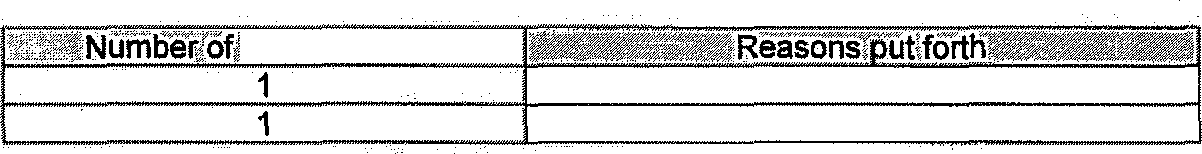 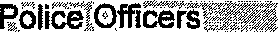 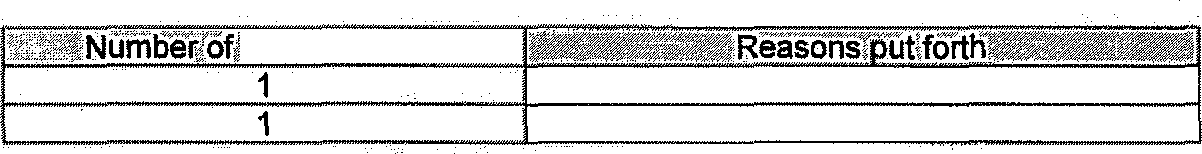 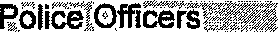 2016/20172017/2018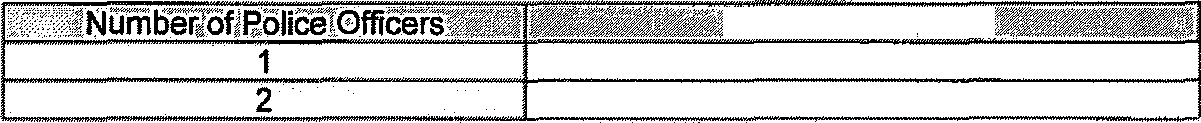 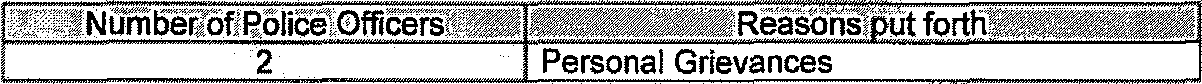 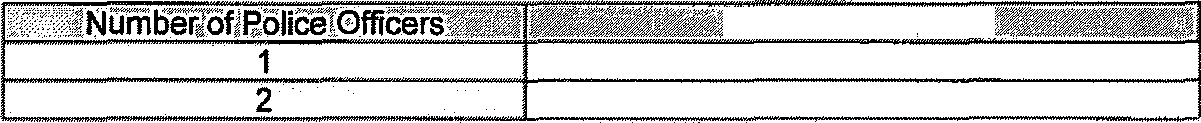 ”% ?8Nuberf/goli é'.Office11..@	if@B@@	ERéasons‹ ”ut forth2	Personal Grievances2018/2019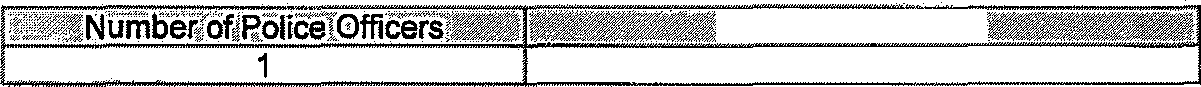 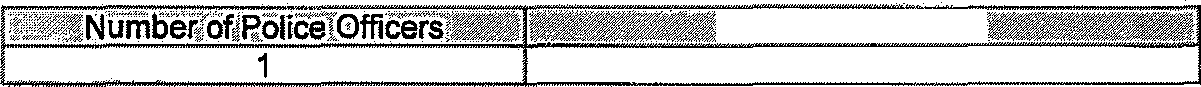 Original signed	LIEUTENANT GENERAL DIVISIONAL COMMISSIONER: PERSONNEL MANAGEMENT L NTSHIEADate: 6 June 2O18Reply to question 1764 recommended/Orig/na/ signed	LIEUTENANT GENERAL DEPUTY NATIONAL COMMISSIONER: HUMAN RESOURCE IgANAGEMENT BC MGWENYADate: 6 June 2018Reply to question 1764 recommended/not recommendedALKJ SITOLE (SOEG)Date:	›› JUN 2»‹GENERAL                     SOUTH AFRICAN POLICE SERVICEReply to question 1764 approved/	éd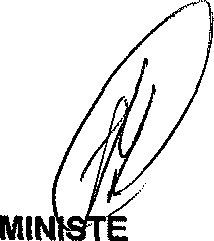 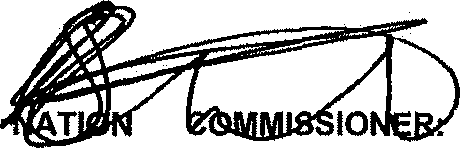 R OF POLICE BH CELE, MP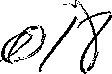 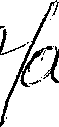 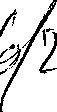 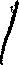 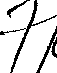 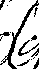 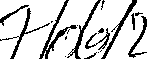 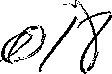 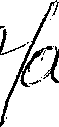 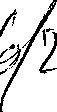 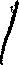 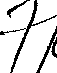 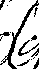 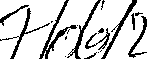 Date:Province(a) 2015/2016(a) 2016/2017(a) 2017/2018(b)1 April to 1June 2018Western Cage33918719034Eastern Cape22216918330Northern Cape10661588Free State1319911519KwaZulu-Natal32520716624North West19512212312Mpumalanga135697013Limpopo2001109517Gauteng48433129455Police Station(aa)(aa)(aa)(bb)(I) Mitchells Plain2015/201692016/201722017/2018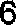 1 April to 1June 20180 	Number of Police OfficersReasons2211Marriage2211Nature of work2211Unhappy about management style2211Management not assisting members properly